Ответственность за нарушение Правил благоустройстваПравила благоустройства территории муниципального образования – это свод базовых принципов проведения мероприятий, направленных на приведение в порядок соответствующих территорий.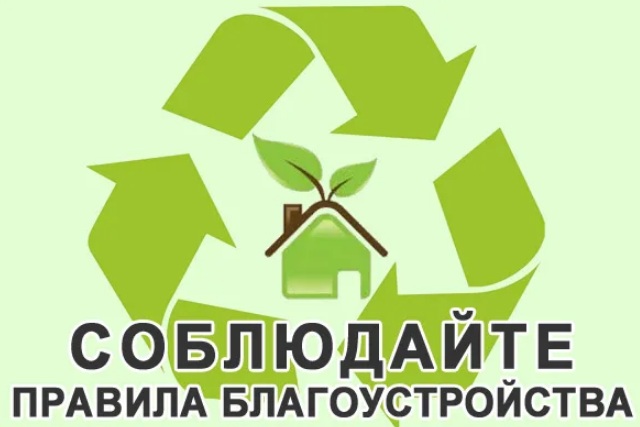 В соответствии со статьей 45.1 Федерального закона от 06.10.2003 г .№ 131-ФЗ «Об общих принципах организации местного самоуправления в Российской Федерации» (далее - Федеральный закон №131-ФЗ), правила благоустройства территории муниципального образования - это принятый представительным органом муниципального образования нормативный правовой акт, устанавливающий на основе законодательства и иных нормативных правовых актов Российской Федерации, а также нормативных правовых актов субъектов Российской Федерации, требования к благоустройству и элементам благоустройства территории муниципального образования, перечень мероприятий по благоустройству территории муниципального образования, порядок и периодичность их проведения.На территории Белоярского района подобные Правила утверждены решениями Советов Депутатов соответствующего поселения. К примеру на территории городского поселения Белоярский Правила Благоустройства территории утверждены решением Совета Депутатов городского поселения Белоярский № 43 от 29 ноября 2018 года (далее – Правила благоустройства).Правила благоустройства устанавливают обязательные нормы поведения для физических лиц, юридических лиц, лиц, осуществляющих деятельность без образования юридического лица (индивидуальных предпринимателей), на территории городского поселения и регламентируют деятельность органов местного самоуправления при решении вопросов местного значения в сфере благоустройства территории города Белоярский.Кроме того, Правилами благоустройства установлены определенные ограничения, обязательные к исполнения, а именно в целях обеспечения благоприятных условий жизнедеятельности населения, поддержания чистоты и порядка на территории города запрещается: 1) переполнение контейнеров и (или) бункеров-накопителей для накопления отходов и урн, приводящее к захламлению контейнерных площадок и прилегающих к ним территорий; 2) сброс снега и скола льда в открытые водоемы, под деревья и кустарники, в городские леса, уборка снега с газонов (за исключением газонов в границах улично-дорожной сети);3) сброс снега и скола льда в ливневую канализацию, смотровые и дождеприемные колодцы, теплофикационные камеры, размещение снега и скола льда на проезжей части дорог, тротуарах, детских и спортивных площадках, трассах тепловых сетей, приваливание снега и скола льда к стенам многоквартирных жилых домов; 4) складирование, загромождение и засорение земель общего пользования, придомовых территорий строительными материалами, металлическим ломом, строительным и бытовым мусором, домашней утварью; 6) размещение разукомплектованных транспортных средств вне установленных для этих целей мест; 7) самовольное устройство и (или) использование ограждающих конструкций и приспособлений, установка табличек с регистрационными знаками в целях индивидуализации стоянки транспортных средств; 8) размещение транспортных средств на площадках при входных группах многоквартирных домов, за исключением транспорта экстренных служб в момент исполнения служебных обязанностей; 9) свешивание из жилых и нежилых помещений на фасады многоквартирных домов кабелей, шлангов, пакетов, иных предметов, не являющихся общим имуществом многоквартирного дома; 10) установка розеток на фасадах зданий, сооружений, деревьях; 11) выкладка и демонстрация товаров у торговых объектов, магазинов, торговых комплексов, рынков, нежилых и жилых зданий, строений и сооружений, а также использование для этих целей прилегающих территорий; 12) повреждение и (или) уничтожение объектов и элементов благоустройства, а также зданий, строений, сооружений; 13) несвоевременная очистка крыш, приводящая к образованию наледи на свесах крыш многоквартирных жилых домов, зданий и сооружений; 14) стоянка, размещение (парковка) или хранение автотранспортных средств, маломерных судов, а также прицепов, полуприцепов, прицепов-роспусков и иных механизмов, не оборудованных двигателем и предназначенных для движения в составе с механическим транспортным средством, на газонах, цветниках, детских игровых площадках, спортивных площадках, площадках для отдыха населения, хозяйственных площадках, в арках зданий, на тротуарах.За нарушение Правил благоустройства предусмотрена административная ответственность в соответствии с Законом Ханты-Мансийского автономного округа – Югры от 11.06.2010 № 102-оз «Об административных правонарушениях» (глава III Закона).В связи с чем, призываем к соблюдению Правил благоустройства для поддержания чистоты и надлежащего санитарного состояния территории нашего района.